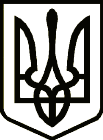 УкраїнаНОВГОРОД – СІВЕРСЬКА МІСЬКА РАДАЧЕРНІГІВСЬКОЇ ОБЛАСТІ(тридцять п’ята сесія VIII скликання)РІШЕННЯ21 грудня 2023 року                                                                                          № 1065    Про надання дозволу на виготовленнятехнічної документації із землеустроющодо встановлення (відновлення) меж земельної ділянки в натурі (на місцевості) для ведення товарного сільськогосподарського виробництваРозглянувши подані заяви щодо надання дозволу на виготовлення технічної документації,  відповідно до ст. ст. 12, 79-1, 122, 184 Земельного кодексу України, Закону України «Про землеустрій», Закону України                 «Про порядок виділення в натурі (на місцевості) земельних ділянок власникам земельних часток (паїв)», керуючись ст. ст. 26, 59 Закону України «Про місцеве самоврядування в Україні», міська рада ВИРІШИЛА:1. Надати дозвіл на виготовлення технічної документації  із землеустрою щодо встановлення (відновлення) меж земельних ділянок в натурі (на місцевості) для ведення товарного сільськогосподарського виробництва Юдицькій Галині Сергіївні із земель колишнього КСГП «Дружба» на території Новгород-Сіверської міської територіальної громади (рішення Новгород-Сіверського районного суду від 19.09.2023, справа №739/1827/23).2. Надати дозвіл на виготовлення технічної документації  із землеустрою щодо встановлення (відновлення) меж земельних ділянок в натурі (на місцевості) для ведення товарного сільськогосподарського виробництва Кузьміній Тетяні Миколаївні із земель колишнього КСП «Україна» на території Новгород-Сіверської міської територіальної громади (рішення Новгород-Сіверського районного суду від 14.07.2023, справа №739/1311/23).3. Надати дозвіл на виготовлення технічної документації  із землеустрою щодо встановлення (відновлення) меж земельних ділянок в натурі (на місцевості) для ведення товарного сільськогосподарського виробництва Бугаєнку Олександру Вікторовичу із земель колишнього КСП «Україна» на території Новгород-Сіверської міської територіальної громади (рішення Новгород-Сіверського районного суду від 14.07.2023, справа №739/1310/23).4. Надати дозвіл на виготовлення технічної документації  із землеустрою щодо встановлення (відновлення) меж земельних ділянок в натурі (на місцевості) для ведення товарного сільськогосподарського виробництва Шалупиній Юлії Павлівні із земель колишнього КСП «Україна» на території Новгород-Сіверської міської територіальної громади (рішення Новгород-Сіверського районного суду від 07.09.2023, справа №739/1309/22).5. Надати дозвіл на виготовлення технічної документації  із землеустрою щодо встановлення (відновлення) меж земельних ділянок в натурі (на місцевості) для ведення товарного сільськогосподарського виробництва Картавій Катерині Василівні із земель колишнього КГ «Вільна праця» на території Новгород-Сіверської міської територіальної громади (свідоцтво про право на спадщину          за законом, спадкова справа №396/2012 від 24.12.2021). 6. Надати дозвіл на виготовлення технічної документації  із землеустрою щодо встановлення (відновлення) меж земельних ділянок в натурі (на місцевості) для ведення товарного сільськогосподарського виробництва Ткаченко Галині Степанівні із земель колишнього КСП «Н-Сіверське» на території Новгород-Сіверської міської територіальної громади (рішення Новгород-Сіверського районного суду від 14.07.2023, справа №739/1308/23).7. Надати дозвіл на виготовлення технічної документації  із землеустрою щодо встановлення (відновлення) меж земельних ділянок в натурі (на місцевості) для ведення товарного сільськогосподарського виробництва Бондарцю Олександру Миколайовичу із земель колишнього КСП «Комунар» на території Новгород-Сіверської міської територіальної громади (рішення Новгород-Сіверського районного суду від 07.12.2023, справа №739/1758/21).8. Надати дозвіл на виготовлення технічної документації із землеустрою щодо встановлення (відновлення) меж земельних ділянок в натурі (на місцевості) для ведення товарного сільськогосподарського виробництва Тищенко Ользі Леонідівні із земель колишнього КСП «Світанок» на території Новгород-Сіверської міської територіальної громади (рішення Новгород-Сіверського районного суду від 06.09.2023, справа №739/1518/23).9. Надати дозвіл на виготовлення технічної документації  із землеустрою щодо встановлення (відновлення) меж земельних ділянок в натурі (на місцевості) для ведення товарного сільськогосподарського виробництва Сичу Миколі Миколайовичу із земель колишнього КСГП «Родина» на території Новгород-Сіверської міської територіальної громади (свідоцтво про право на спадщину за законом, спадкова справа №131/2018 від 29.07.2023). 10. Надати дозвіл на виготовлення технічної документації  із землеустрою щодо встановлення (відновлення) меж земельних ділянок в натурі (на місцевості) для ведення товарного сільськогосподарського виробництва Кнороз Ганні Володимирівні із земель колишнього КСП «Світанок» на території Новгород-Сіверської міської територіальної громади (свідоцтво про право на спадщину           за законом, спадкова справа №110/2023 від 28.07.2023). 11. Надати дозвіл на виготовлення технічної документації  із землеустрою щодо встановлення (відновлення) меж земельних ділянок в натурі (на місцевості) для ведення товарного сільськогосподарського виробництва Школьному Володимиру Михайловичу із земель колишнього КГ «Жовтень» на території Новгород-Сіверської міської територіальної громади (свідоцтво про право            на спадщину за законом, спадкова справа №120/2021 від 29.07.2023). 12. Надати дозвіл на виготовлення технічної документації  із землеустрою щодо встановлення (відновлення) меж земельних ділянок в натурі (на місцевості) для ведення товарного сільськогосподарського виробництва Грицану Сергію Анатолійовичу із земель колишнього КСГП «Хлібороб» на території Новгород-Сіверської міської територіальної громади (свідоцтво про право на спадщину          за законом, спадкова справа №40/2022 від 23.02.2022).13. Надати дозвіл на виготовлення технічної документації  із землеустрою щодо встановлення (відновлення) меж земельних ділянок в натурі (на місцевості) для ведення товарного сільськогосподарського виробництва Нестеренку Анатолію Григоровичу із земель колишнього КГ «Вільна праця» на території Новгород-Сіверської міської територіальної громади (свідоцтво про право                   на спадщину за заповітом, спадкова справа №219/2007 від 23.02.2022). 14. Надати дозвіл на виготовлення технічної документації  із землеустрою щодо встановлення (відновлення) меж земельних ділянок в натурі (на місцевості) для ведення товарного сільськогосподарського виробництва Костюченко Вірі Миколаївні із земель колишнього КГ «Жовтень» на території Новгород-Сіверської міської територіальної громади (свідоцтво про право на спадщину             за законом, спадкова справа №326/2008 від 09.02.2022). 15. Надати дозвіл на виготовлення технічної документації  із землеустрою щодо встановлення (відновлення) меж земельних ділянок в натурі (на місцевості) для ведення товарного сільськогосподарського виробництва Свириденко Надії Павлівні із земель колишнього КСП «Полісся» на території Новгород-Сіверської міської територіальної громади (свідоцтво про право на спадщину за законом, спадкова справа №28/2022 від 09.02.2022). 16. Надати дозвіл на виготовлення технічної документації  із землеустрою щодо встановлення (відновлення) меж земельних ділянок в натурі (на місцевості) для ведення товарного сільськогосподарського виробництва Ісаченку Леоніду Івановичу із земель колишнього КСГП «Дружба» на території Новгород-Сіверської міської територіальної громади (свідоцтво про право на спадщину            за законом, спадкова справа № 204/2021 від 08.01.2022).17. Надати дозвіл на виготовлення технічної документації  із землеустрою щодо встановлення (відновлення) меж земельних ділянок в натурі (на місцевості) для ведення товарного сільськогосподарського виробництва Шаповал Надії Іванівні із земель колишнього КСП «Новий мир» на території Новгород-Сіверської міської територіальної громади (сертифікат на право на земельну частку (пай) ЧН №0219193).18. Надати дозвіл на виготовлення технічної документації  із землеустрою щодо встановлення (відновлення) меж земельних ділянок в натурі (на місцевості) для ведення товарного сільськогосподарського виробництва Півень Надії Юхимівні із земель колишнього КСП «Горького» на території Новгород-Сіверської міської територіальної громади (рішення Новгород-Сіверського районного суду від 04.07.2023, справа №739/1080/23).19. Контроль за виконання рішення покласти на постійну комісію міської ради з питань земельних відносин та екології.Міський голова                                                                          Л. Ткаченко